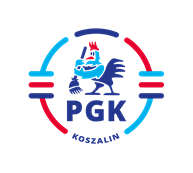 Koszalin, dnia 23.05.2024 r.Nr ogłoszenia :  2024/BZP 00320527/01Nr referencyjny:   22/AP/2024    INFORMACJA Z OTWARCIA OFERT  zgodnie z art. 222 ust. 5 ustawy z dnia 11 września 2019r. Prawo zamówień publicznych (  t.j. Dz.U. z 2023 r. poz. 1605 z późn. zm.).Dotyczy: Postępowania o udzielenie zamówienia publicznego prowadzonego w trybie podstawowym 
bez przeprowadzenia negocjacji na: „Czyszczenie pojemników półpodziemnych usytuowanych w Eko-punktach na terenie miasta Koszalina i gminy Sianów” .  W niniejszym postępowaniu została  złożona oferta następującego Wykonawcy - Oferta nr 1 
Polskie Pojemniki Sp. z o.o. ul. Gubińska 16,66-600 Krosno Odrzańskie. Wykonawca oferuje  wykonanie przedmiotu zamówienia zgodnie z wymogami zawartymi w SWZ za cenę: 604 422,00 złotych brutto za czyszczenie 1170 szt. pojemników; w tym: czyszczenie jednego pojemnika (cena jednostkowa) - 516,60 zł/szt. brutto za 1 sztukę. 